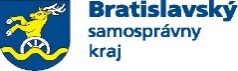 Žiadosť fyzickej osoby o zápis do Registra sociálnych služiebv zmysle zákona č. 448/2008 Z. z. o sociálnych službách a  o zmene  a doplnení  zákona č. 455/1991 Zb. o živnostenskom podnikaní (živnostenský zákon) v znení neskorších predpisov* nehodiace sa prečiarkniteV ......................................, dňa  .........................   ----------------------------------------								Podpis oprávnenej osoby, pečiatkaPri podávaní žiadosti o zápis do Registra sociálnych služieb (ďalej „register“) a zápise do registra prichádza k spracúvaniu osobných údajov prevádzkovateľom, ktorým je Bratislavský samosprávny kraj, Sabinovská 16, P.O. Box 106, 820 05 BRATISLAVA, IČO: 360 636 06.Osobné údaje sú spracované v súlade s NARIADENÍM EURÓPSKEHO PARLAMENTU A RADY (EÚ) 2016/679 z 27. apríla 2016 o ochrane fyzických osôb pri spracúvaní osobných údajov a o voľnom pohybe takýchto údajov, ktorým sa zrušuje smernica 95/46/ES (ďalej len „Nariadenie“) resp. zákona    č. 18/2018 Z. z. o ochrane fyzických osôb pri spracúvaní osobných údajov a o voľnom pohybe takýchto údajov, na základe čl.6, ods. 1. písm. c) Nariadenia.Údaje budú uchovávané po dobu stanovenú zákonom v archívoch a registratúrach a po uplynutí príslušných lehôt budú zlikvidované. Dotknutá osoba má právo na prístup k údajom, právo na opravu, právo na vymazanie (právo „na zabudnutie“), právo na obmedzenie spracúvania, právo na prenosnosť údajov, právo namietať, ako aj právo podať sťažnosť dozornému orgánu. Predmetné práva si dotknutá osoba môže uplatniť písomne doručením žiadosti na adresu: Bratislavský samosprávny kraj, Sabinovská 16, P.O. Box 106, 820 05 BRATISLAVA, osobne do podateľne alebo elektronicky na e-mail zodpovednaosobagdpr@region-bsk.sk, alebo dozornému orgánu Úradu na ochranu osobných údajov Slovenskej republiky, so sídlom Hraničná́ 12, 820 07 Bratislava, Slovenská republika, e-mail: statny.dozor@pdp.gov.sk. Podrobnejšie informácie k Vašim právam a našim povinnostiam nájdete na stránkach Bratislavského samosprávneho kraja - GDPR - Bratislavskykraj.sk .*Meno a priezvisko / obchodné meno, pod ktorým  fyzická  osoba  podniká, ak  je  tvorené   inak  ako   jej  menom a priezviskom*Trvalý/prechodný pobyt (ulica, popisné číslo, súpisné číslo, obec, PSČ)Dátum narodeniaIdentifikačné číslo  organizácie  (IČO), ak je pridelenéDruh oprávnenia na podnikanieTelefonický kontaktE-mailová adresaWebové sídloMeno, priezvisko, titulRodné čísloFyzická osoba zodpovedná za poskytovanie sociálnej službyDátum narodenia Telefonický kontaktE-mailová adresaDruh sociálnej služby (uviesť v súlade s § 12 zákona o sociálnych službách)Forma sociálnej služby(uviesť v súlade s § 13 zákona o sociálnych službách)Cieľová skupina fyzických osôb, ktorým sa má poskytovať sociálna službaMiesto poskytovania sociálnej službyPočet miest, ak sa sociálna služba má poskytovať v zariadeníPredpokladaný deň začatia poskytovania sociálnej službyČas poskytovania sociálnej služby, ak sa sociálna služba má poskytovať na určitý časÚdaje potrebné podľa § 12 ods. 4 písm. a) zákona č. 192/2023 Z. z. na vyžiadanie výpisu z registra trestovViď príloha č. 3 žiadostiViď príloha č. 3 žiadosti